МИНИСТЕРСТВО ОБРАЗОВАНИЯ МОСКОВСКОЙ ОБЛАСТИГосударственное бюджетное профессиональное образовательное учреждение Московской области«Воскресенский колледж»Аннотация к рабочей программе дисциплины ОУП 07 У ХимияПо профессии 43.01.09 Повар, кондитер                                                                         Область применения программы Рабочая программа учебной дисциплины является частью программы подготовкиспециалистов среднего звена в соответствии с ФГОС СПО и ФГОС СОО.1.1. Место дисциплины в структуре основной образовательной программы: 	Рабочая программа учебной дисциплины является частью программы подготовки специалистов среднего звена в соответствии с ФГОС СПО и ФГОС СОО.1.2. Цель и планируемые результаты освоения дисциплины:В рамках программы учебной дисциплины обучающимися осваиваются умения и знания2. СТРУКТУРА И СОДЕРЖАНИЕ УЧЕБНОЙ ДИСЦИПЛИНЫ2.1. Объем учебной дисциплины и виды учебной работыПрограмма содержит следующие требования к результатам освоенияучебной дисциплины:Раздел 1. ОБЩАЯ И НЕОРГАНИЧЕСКАЯ ХИМИЯТема 1.1. Химия – наука о веществахТема 1.2. Строение атомаТема 1.3. Периодический закон и Периодическая система химических элементов Д.И. МенделееваТема 1.4. Строение веществаТема 1.5. ПолимерыТема 1.6. Дисперсные системыТема 1.7. Химические реакцииТема 1.8. РастворыТема 1.9. Окислительно-восстановительные реакции. Электрохимические процессТема 1.10. Классификация веществ. Простые веществаТема 1.11. Основные классы неорганических и органических соединенийТема 1.12.Химия элементовТема 1.13. Химия в жизни обществаРаздел 2. ОРГАНИЧЕСКАЯ ХИМИЯТема 2.1. Предмет органической химии. Теория строения органических соединенийТема 2.2. Предельные углеводородыТема 2.3. Этиленовые и диеновые углеводородыТема 2.4. Ацетиленовые углеводородыТема 2.5. Ароматические углеводородыТема 2.6.Природные источники углеводородовТема 2.7. Гидроксильные соединенияТема 2.8. Альдегиды и кетоныТема 2.9.Карбоновые кислоты и их производныеТема 2.10. УглеводыТема 2.11. Амины, аминокислоты, белкиТема 2.12. Азотсодержащие гетероциклические соединения. Нуклеиновые кислотыТема 2.13. Биологически активные соединенияПрофессионально-ориентированное содержание (содержание прикладного модуля)Раздел 3.Тема 3.1.Химия в быту и производственной деятельности человека*Раздел 4. Исследование и химический анализ объектов биосферы Тема 4.1.1. Основы лабораторной практики в профессиональных лабораториях Тема 4.1.2. Химический анализ проб водыТема 4.1.3. Химический контроль качества продуктов питанияТема 4.1.4. Химический анализ проб почвыТема 4.1.5. Исследование объектов биосферыКодЛР, МР, ПР, ЛРВРезультатыЛР 1Российскую гражданскую идентичность, патриотизм, уважение к своему народу, чувства ответственности перед Родиной, гордости за свой край, свою Родину, прошлое и настоящее многонационального народа России, уважение государственных символов (герб, флаг, гимн)ЛР 2Гражданскую позицию как активного и ответственного члена российского общества, осознающего свои конституционные права и обязанности, уважающего закон и правопорядок, обладающего чувством собственного достоинства, осознанно принимающего традиционные национальные и общечеловеческие гуманистические и демократические ценностиЛР 3Готовность к служению Отечеству, его защитеЛР 4Сформированность мировоззрения, соответствующего современному уровню развития науки и общественной практики, основанного на диалоге культур, а также различных форм общественного сознания, осознание своего места в поликультурном миреЛР 5Сформированность основ саморазвития и самовоспитания в соответствии с общечеловеческими ценностями и идеалами гражданского общества; готовность и способность к самостоятельной, творческой и ответственной деятельностиЛР 6Толерантное сознание и поведение в поликультурном мире, готовность и способность вести диалог с другими людьми, достигать в нем взаимопонимания, находить общие цели и сотрудничать для их достижения, способность противостоять идеологии экстремизма, национализма, ксенофобии, дискриминации по социальным, религиозным, расовым, национальным признакам и другим негативным социальным явлениямЛР 7Навыки сотрудничества со сверстниками, детьми младшего возраста, взрослыми в образовательной, общественно полезной, учебно-исследовательской, проектной и других видах деятельностиЛР 8Нравственное сознание и поведение на основе усвоения общечеловеческих ценностейЛР 9Готовность и способность к образованию, в том числе самообразованию, на протяжении всей жизни; сознательное отношение к непрерывному образованию как условию успешной профессиональной и общественной деятельностиЛР 10Эстетическое отношение к миру, включая эстетику быта, научного и технического творчества, спорта, общественных отношенийЛР 11Принятие и реализацию ценностей здорового и безопасного образа жизни, потребности в физическом самосовершенствовании, занятиях спортивно-оздоровительной деятельностью, неприятие вредных привычек: курения, употребления алкоголя, наркотиковЛР 12Бережное, ответственное и компетентное отношение к физическому и психологическому здоровью, как собственному, так и других людей, умение оказывать первую помощьЛР 13Осознанный выбор будущей профессии и возможностей реализации собственных жизненных планов; отношение к профессиональной деятельности как возможности участия в решении личных, общественных, государственных, общенациональных проблемЛР 14Сформированность экологического мышления, понимания влияния социально-экономических процессов на состояние природной и социальной среды; приобретение опыта эколого-направленной деятельностиЛР 15Ответственное отношение к созданию семьи на основе осознанного принятия ценностей семейной жизниМР 1Умение самостоятельно определять цели деятельности и составлять планы деятельности; самостоятельно осуществлять, контролировать и корректировать деятельность; использовать все возможные ресурсы для достижения поставленных целей и реализации планов деятельности; выбирать успешные стратегии в различных ситуацияхМР 2Умение продуктивно общаться и взаимодействовать в процессе совместной деятельности, учитывать позиции других участников деятельности, эффективно разрешать конфликтыМР 3Владение навыками познавательной, учебно-исследовательской и проектной деятельности, навыками разрешения проблем; способность и готовность к самостоятельному поиску методов решения практических задач, применению различных методов познанияМР 4Готовность и способность к самостоятельной информационно-познавательной деятельности, владение навыками получения необходимой информации из словарей разных типов, умение ориентироваться в различных источниках информации, критически оценивать и интерпретировать информацию, получаемую из различных источниковМР 5Умение использовать средства информационных и коммуникационных технологий (далее - ИКТ) в решении когнитивных, коммуникативных и организационных задач с соблюдением требований эргономики, техники безопасности, гигиены, ресурсосбережения, правовых и этических норм, норм информационной безопасностиМР 6Умение определять назначение и функции различных социальных институтовМР 7Умение самостоятельно оценивать и принимать решения, определяющие стратегию поведения, с учетом гражданских и нравственных ценностейМР 8Владение языковыми средствами - умение ясно, логично и точно излагать свою точку зрения, использовать адекватные языковые средстваМР 9Владение навыками познавательной рефлексии как осознания совершаемых действий и мыслительных процессов, их результатов и оснований, границ своего знания и незнания, новых познавательных задач и средств их достиженияПР 1сформированность системы знаний об общих химических закономерностях, законах, теориях;ПР 2сформированность умений исследовать свойства неорганических и органических веществ, объяснять закономерности протекания химических реакций, прогнозировать возможность их осуществления;ПР 3владение умениями выдвигать гипотезы на основе знаний о составе, строении вещества и основных химических законах, проверять их экспериментально, формулируя цель исследованияПР 4владение методами самостоятельного планирования и проведения химических экспериментов с соблюдением правил безопасной работы с веществами и лабораторным оборудованием; сформированность умений описания, анализа и оценки достоверности полученного результата;ПР 5сформированность умений прогнозировать, анализировать и оценивать с позиций экологической безопасности последствия бытовой и производственной деятельности человека, связанной с переработкой веществЛРВ 1Осознающий себя гражданином и защитником великой страныЛРВ 2Проявляющий активную гражданскую позицию, демонстрирующийприверженность принципам честности, порядочности, открытости,экономически активный и участвующий в студенческом итерриториальном самоуправлении, в том числе на условияхдобровольчества, продуктивно взаимодействующий и участвующийв деятельности общественных организаций.ЛРВ 5Демонстрирующий приверженность к родной культуре,исторической памяти на основе любви к Родине, родному народу,малой родине, принятию традиционных ценностеймногонационального народа РоссииЛРВ 12Принимающий семейные ценности, готовый к созданию семьи ивоспитанию детей; демонстрирующий неприятие насилия в семье,ухода от родительской ответственности, отказа от отношений сосвоими детьми и их финансового содержанияКод и наименование формируемых компетенцийПланируемые результаты освоения дисциплиныПланируемые результаты освоения дисциплиныКод и наименование формируемых компетенцийОбщие Дисциплинарные ОК 01. Выбирать способы решения задач профессиональной деятельности применительно к различным контекстамВ части трудового воспитания:- готовность к труду, осознание ценности мастерства, трудолюбие; - готовность к активной деятельности технологической и социальной направленности, способность инициировать, планировать и самостоятельно выполнять такую деятельность; - интерес к различным сферам профессиональной деятельности,Овладение универсальными учебными познавательными действиями: а) базовые логические действия:- самостоятельно формулировать и актуализировать проблему, рассматривать ее всесторонне; - устанавливать существенный признак или основания для сравнения, классификации и обобщения; - определять цели деятельности, задавать параметры и критерии их достижения;- выявлять закономерности и противоречия в рассматриваемых явлениях; - вносить коррективы в деятельность, оценивать соответствие результатов целям, оценивать риски последствий деятельности; - развивать креативное мышление при решении жизненных проблем б) базовые исследовательские действия:- владеть навыками учебно-исследовательской и проектной деятельности, навыками разрешения проблем; - выявлять причинно-следственные связи и актуализировать задачу, выдвигать гипотезу ее решения, находить аргументы для доказательства своих утверждений, задавать параметры и критерии решения; - анализировать полученные в ходе решения задачи результаты, критически оценивать их достоверность, прогнозировать изменение в новых условиях; - уметь переносить знания в познавательную и практическую области жизнедеятельности;- уметь интегрировать знания из разных предметных областей; - выдвигать новые идеи, предлагать оригинальные подходы и решения; - способность их использования в познавательной и социальной практике- владеть системой химических знаний, которая включает: основополагающие понятия (химический элемент, атом, электронная оболочка атома, s-, p-, d-электронные орбитали атомов, ион, молекула, валентность, электроотрицательность, степень окисления, химическая связь, моль, молярная масса, молярный объем, углеродный скелет, функциональная группа, радикал, изомерия, изомеры, гомологический ряд, гомологи, углеводороды, кислород- и азотсодержащие соединения, биологически активные вещества (углеводы, жиры, белки), мономер, полимер, структурное звено, высокомолекулярные соединения, кристаллическая решетка, типы химических реакций (окислительно-восстановительные, экзо- и эндотермические, реакции ионного обмена), раствор, электролиты, неэлектролиты, электролитическая диссоциация, окислитель, восстановитель, скорость химической реакции, химическое равновесие), теории и законы (теория химического строения органических веществ А.М. Бутлерова, теория электролитической диссоциации, периодический закон Д.И. Менделеева, закон сохранения массы), закономерности, символический язык химии, фактологические сведения о свойствах, составе, получении и безопасном использовании важнейших неорганических и органических веществ в быту и практической деятельности человека;- уметь выявлять характерные признаки и взаимосвязь изученных понятий, применять соответствующие понятия при описании строения и свойств неорганических и органических веществ и их превращений; выявлять взаимосвязь химических знаний с понятиями и представлениями других естественнонаучных предметов;- уметь использовать наименования химических соединений международного союза теоретической и прикладной химии и тривиальные названия важнейших веществ (этилен, ацетилен, глицерин, фенол, формальдегид, уксусная кислота, глицин, угарный газ, углекислый газ, аммиак, гашеная известь, негашеная известь, питьевая сода и других), составлять формулы неорганических и органических веществ, уравнения химических реакций, объяснять их смысл; подтверждать характерные химические свойства веществ соответствующими экспериментами и записями уравнений химических реакций;- уметь устанавливать принадлежность изученных неорганических и органических веществ к определенным классам и группам соединений, характеризовать их состав и важнейшие свойства; определять виды химических связей (ковалентная, ионная, металлическая, водородная), типы кристаллических решеток веществ; классифицировать химические реакции;- сформировать представления: о материальном единстве мира, закономерностях и познаваемости явлений природы; о месте и значении химии в системе естественных наук и ее роли в обеспечении устойчивого развития человечества: в решении проблем экологической, энергетической и пищевой безопасности, в развитии медицины, создании новых материалов, новых источников энергии, в обеспечении рационального природопользования, в формировании мировоззрения и общей культуры человека, а также экологически обоснованного отношения к своему здоровью и природной среде;- владеть системой химических знаний, которая включает: основополагающие понятия (дополнительно к системе понятий базового уровня) - изотопы, основное и возбужденное состояние атома, гибридизация атомных орбиталей, химическая связь (" " и "", кратные связи), молярная концентрация, структурная формула, изомерия (структурная, геометрическая (цис-транс-изомерия), типы химических реакций (гомо- и гетерогенные, обратимые и необратимые), растворы (истинные, дисперсные системы), кристаллогидраты, степень диссоциации, электролиз, крекинг, риформинг); теории и законы, закономерности, мировоззренческие знания, лежащие в основе понимания причинности и системности химических явлений, современные представления о строении вещества на атомном, молекулярном и надмолекулярном уровнях; представления о механизмах химических реакций, термодинамических и кинетических закономерностях их протекания, о химическом равновесии, дисперсных системах, фактологические сведения о свойствах, составе, получении и безопасном использовании важнейших неорганических и органических веществ в быту и практической деятельности человека; общих научных принципах химического производства (на примере производства серной кислоты, аммиака, метанола, переработки нефти);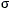 - уметь проводить расчеты по химическим формулам и уравнениям химических реакций с использованием физических величин (массы, объема газов, количества вещества), характеризующих вещества с количественной стороны: расчеты по нахождению химической формулы вещества; расчеты массы (объема, количества вещества) продукта реакции, если одно из исходных веществ дано в виде раствора с определенной массовой долей растворенного вещества или дано в избытке (имеет примеси); расчеты массовой или объемной доли выхода продукта реакции; расчеты теплового эффекта реакций, объемных отношений газов;- уметь выявлять характерные признаки и взаимосвязь изученных понятий, применять соответствующие понятия при описании строения и свойств неорганических и органических веществ и их превращений; выявлять взаимосвязь химических знаний с понятиями и представлениями других предметов для более осознанного понимания и объяснения сущности материального единства мира; использовать системные химические знания для объяснения и прогнозирования явлений, имеющих естественнонаучную природу;- уметь использовать наименования химических соединений международного союза теоретической и прикладной химии и тривиальные названия веществ, относящихся к изученным классам органических и неорганических соединений; использовать химическую символику для составления формул неорганических веществ, молекулярных и структурных (развернутых, сокращенных и скелетных) формул органических веществ; составлять уравнения химических реакций и раскрывать их сущность: окислительно-восстановительных реакций посредством составления электронного баланса этих реакций; реакций ионного обмена путем составления их полных и сокращенных ионных уравнений; реакций гидролиза, реакций комплексообразования (на примере гидроксокомплексов цинка и алюминия); подтверждать характерные химические свойства веществ соответствующими экспериментами и записями уравнений химических реакций;- уметь классифицировать неорганические и органические вещества и химические реакции, самостоятельно выбирать основания и критерии для классификации изучаемых химических объектов; характеризовать состав и важнейшие свойства веществ, принадлежащих к определенным классам и группам соединений (простые вещества, оксиды, гидроксиды, соли; углеводороды, простые эфиры, спирты, фенолы, альдегиды, кетоны, карбоновые кислоты, сложные эфиры, жиры, углеводы, амины, аминокислоты, белки); применять знания о составе и свойствах веществ для экспериментальной проверки гипотез относительно закономерностей протекания химических реакций и прогнозирования возможностей их осуществления;- уметь подтверждать на конкретных примерах характер зависимости реакционной способности органических соединений от кратности и типа ковалентной связи (" " и ""), взаимного влияния атомов и групп атомов в молекулах; а также от особенностей реализации различных механизмов протекания реакций;- уметь характеризовать электронное строение атомов (в основном и возбужденном состоянии) и ионов химических элементов 1 - 4 периодов Периодической системы Д.И. Менделеева и их валентные возможности, используя понятия "s", "p", "d-электронные" орбитали, энергетические уровни; объяснять закономерности изменения свойств химических элементов и образуемых ими соединений по периодам и группам;ОК 02. Использовать современные средства поиска, анализа и интерпретации информации и информационные технологии для выполнения задач профессиональной деятельностиВ области ценности научного познания:- сформированность мировоззрения, соответствующего современному уровню развития науки и общественной практики, основанного на диалоге культур, способствующего осознанию своего места в поликультурном мире; - совершенствование языковой и читательской культуры как средства взаимодействия между людьми и познания мира; - осознание ценности научной деятельности, готовность осуществлять проектную и исследовательскую деятельность индивидуально и в группе;Овладение универсальными учебными познавательными действиями:в) работа с информацией:- владеть навыками получения информации из источников разных типов, самостоятельно осуществлять поиск, анализ, систематизацию и интерпретацию информации различных видов и форм представления;- создавать тексты в различных форматах с учетом назначения информации и целевой аудитории, выбирая оптимальную форму представления и визуализации;- оценивать достоверность, легитимность информации, ее соответствие правовым и морально-этическим нормам; - использовать средства информационных и коммуникационных технологий в решении когнитивных, коммуникативных и организационных задач с соблюдением требований эргономики, техники безопасности, гигиены, ресурсосбережения, правовых и этических норм, норм информационной безопасности; - владеть навыками распознавания и защиты информации, информационной безопасности личности;  - уметь планировать и выполнять химический эксперимент (превращения органических веществ при нагревании, получение этилена и изучение его свойств, качественные реакции на альдегиды, крахмал, уксусную кислоту; денатурация белков при нагревании, цветные реакции белков; проводить реакции ионного обмена, определять среду водных растворов, качественные реакции на сульфат-, карбонат- и хлорид-анионы, на катион аммония; решать экспериментальные задачи по темам "Металлы" и "Неметаллы") в соответствии с правилами техники безопасности при обращении с веществами и лабораторным оборудованием; представлять результаты химического эксперимента в форме записи уравнений соответствующих реакций и формулировать выводы на основе этих результатов;- уметь анализировать химическую информацию, получаемую из разных источников (средств массовой информации, сеть Интернет и другие);- владеть основными методами научного познания веществ и химических явлений (наблюдение, измерение, эксперимент, моделирование);- уметь проводить расчеты по химическим формулам и уравнениям химических реакций с использованием физических величин, характеризующих вещества с количественной стороны: массы, объема (нормальные условия) газов, количества вещества; использовать системные химические знания для принятия решений в конкретных жизненных ситуациях, связанных с веществами и их применением;- уметь самостоятельно планировать и проводить химический эксперимент (получение и изучение свойств неорганических и органических веществ, качественные реакции углеводородов различных классов и кислородсодержащих органических веществ, решение экспериментальных задач по распознаванию неорганических и органических веществ) с соблюдением правил безопасного обращения с веществами и лабораторным оборудованием, формулировать цели исследования, предоставлять в различной форме результаты эксперимента, анализировать и оценивать их достоверность;- уметь осуществлять целенаправленный поиск химической информации в различных источниках (научная и учебно-научная литература, средства массовой информации, сеть Интернет и другие), критически анализировать химическую информацию, перерабатывать ее и использовать в соответствии с поставленной учебной задачей;-  владеть системой знаний о методах научного познания явлений природы, используемых в естественных науках и умениями применять эти знания при экспериментальном исследовании веществ и для объяснения химических явлений, имеющих место в природе практической деятельности человека и в повседневной жизни;ОК 04. Эффективно взаимодействовать и работать в коллективе и команде- готовность к саморазвитию, самостоятельности и самоопределению;-овладение навыками учебно-исследовательской, проектной и социальной деятельности;Овладение универсальными коммуникативными действиями:б) совместная деятельность:- понимать и использовать преимущества командной и индивидуальной работы;- принимать цели совместной деятельности, организовывать и координировать действия по ее достижению: составлять план действий, распределять роли с учетом мнений участников обсуждать результаты совместной работы;- координировать и выполнять работу в условиях реального, виртуального и комбинированного взаимодействия;- осуществлять позитивное стратегическое поведение в различных ситуациях, проявлять творчество и воображение, быть инициативнымОвладение универсальными регулятивными действиями:г) принятие себя и других людей:- принимать мотивы и аргументы других людей при анализе результатов деятельности;- признавать свое право и право других людей на ошибки;- развивать способность понимать мир с позиции другого человека;- уметь планировать и выполнять химический эксперимент (превращения органических веществ при нагревании, получение этилена и изучение его свойств, качественные реакции на альдегиды, крахмал, уксусную кислоту; денатурация белков при нагревании, цветные реакции белков; проводить реакции ионного обмена, определять среду водных растворов, качественные реакции на сульфат-, карбонат- и хлорид-анионы, на катион аммония; решать экспериментальные задачи по темам "Металлы" и "Неметаллы") в соответствии с правилами техники безопасности при обращении с веществами и лабораторным оборудованием; представлять результаты химического эксперимента в форме записи уравнений соответствующих реакций и формулировать выводы на основе этих результатов;-уметь самостоятельно планировать и проводить химический эксперимент (получение и изучение свойств неорганических и органических веществ, качественные реакции углеводородов различных классов и кислородсодержащих органических веществ, решение экспериментальных задач по распознаванию неорганических и органических веществ) с соблюдением правил безопасного обращения с веществами и лабораторным оборудованием, формулировать цели исследования, предоставлять в различной форме результаты эксперимента, анализировать и оценивать их достоверность;ОК 07. Содействовать сохранению окружающей среды, ресурсосбережению, применять знания об изменении климата, принципы бережливого производства, эффективно действовать в чрезвычайных ситуацияхВ области экологического воспитания:- сформированность экологической культуры, понимание влияния социально-экономических процессов на состояние природной и социальной среды, осознание глобального характера экологических проблем;- планирование и осуществление действий в окружающей среде на основе знания целей устойчивого развития человечества; активное неприятие действий, приносящих вред окружающей среде; - умение прогнозировать неблагоприятные экологические последствия предпринимаемых действий, предотвращать их; - расширение опыта деятельности экологической направленности; - овладение навыками учебно-исследовательской, проектной и социальной деятельности;- сформировать представления: о химической составляющей естественнонаучной картины мира, роли химии в познании явлений природы, в формировании мышления и культуры личности, ее функциональной грамотности, необходимой для решения практических задач и экологически обоснованного отношения к своему здоровью и природной среде;- уметь соблюдать правила экологически целесообразного поведения в быту и трудовой деятельности в целях сохранения своего здоровья и окружающей природной среды; учитывать опасность воздействия на живые организмы определенных веществ, понимая смысл показателя предельной допустимой концентрации;- уметь прогнозировать, анализировать и оценивать с позиций экологической безопасности последствия бытовой и производственной деятельности человека, связанной с переработкой веществ; использовать полученные знания для принятия грамотных решений проблем в ситуациях, связанных с химией;- уметь осознавать опасность воздействия на живые организмы определенных веществ, понимая смысл показателя предельной допустимой концентрации, и пояснять на примерах способы уменьшения и предотвращения их вредного воздействия на организм человека.ПК  1.1-Подготавливать рабочее место, оборудование, сырье, исходные материалы для обработки сырья, приготовление полуфабрикатов в соответствии с инструкциями и регламентамиПК  1.2-Осуществлять обработку, подготовку овощей, грибов, рыбы, нерыбного водного сырья, мяса, домашней птицы, дичи, кроликаВид учебной работыОбъем в часахОбъем образовательной программы учебной дисциплины (макс.)462в т. ч.:в т. ч.:всего392лекции, уроки268практические занятия124Индивидуальный проект34 (входит в с.р.)Консультации12Самостоятельная работа52Профессионально-ориентированное содержание (содержание прикладного модуля)42в т. ч.:теоретическое обучение8практические занятия22лабораторные занятия12Промежуточная аттестация в форме  экзамена6